VISION:  Shaping the future of gulgong and preserving the pastMINUTES OF (INSERT TYPE) MEETING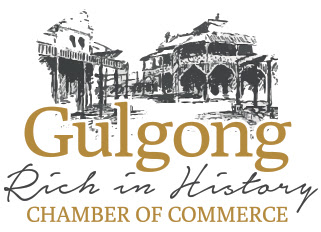 Held on dd MMM YYYYAt (Venue)The meeting was opened at (Insert time) by (Insert name or position of chairman).Notice of Meeting:The next (Insert Name of Meeting) meeting of the Gulgong Chamber of Commerce will be held on dd MMM YY commencing at (Time) at (Venue)Items to be discussed are to be submitted in writing to the Secretary not less than seven (7) days prior to the meeting.  Note: Agenda is to be sent out 5 days prior to any meeting.  Refer: Business Rule 1.Signed:								Date:CHAMBER SECRETARYPosition of person minuting the meeting. A copy of each set of approved minutes are to be sent to the Chamber secretary for filing.					ItemAdd appropriate headings for each meeting.  This is a standard layout for a general meetingAdd appropriate headings for each meeting.  This is a standard layout for a general meetingAdd appropriate headings for each meeting.  This is a standard layout for a general meetingAdd appropriate headings for each meeting.  This is a standard layout for a general meetingAdd appropriate headings for each meeting.  This is a standard layout for a general meeting 1.Opening of MeetingOpening of MeetingOpening of MeetingOpening of MeetingOpening of Meeting(Name) was appointed timekeeper(Name) was appointed timekeeper(Name) was appointed timekeeper(Name) was appointed timekeeper(Name) was appointed timekeeperThe Chairman requested that anyone who has a conflict of interest to declare it or if a conflict arises during the meeting, declare it at that time.The Chairman requested that anyone who has a conflict of interest to declare it or if a conflict arises during the meeting, declare it at that time.The Chairman requested that anyone who has a conflict of interest to declare it or if a conflict arises during the meeting, declare it at that time.The Chairman requested that anyone who has a conflict of interest to declare it or if a conflict arises during the meeting, declare it at that time.The Chairman requested that anyone who has a conflict of interest to declare it or if a conflict arises during the meeting, declare it at that time.Present: (Insert Names)Present: (Insert Names)Present: (Insert Names)Present: (Insert Names)Present: (Insert Names)Apologies: (Insert Names)Moved: (Insert Name of Mover) That the apologies be accepted.Seconded: (Insert Name of Seconder)Decision: (Carried/ Defeated)Action: Secretary - Names to be entered in AGM RegisterApologies: (Insert Names)Moved: (Insert Name of Mover) That the apologies be accepted.Seconded: (Insert Name of Seconder)Decision: (Carried/ Defeated)Action: Secretary - Names to be entered in AGM RegisterApologies: (Insert Names)Moved: (Insert Name of Mover) That the apologies be accepted.Seconded: (Insert Name of Seconder)Decision: (Carried/ Defeated)Action: Secretary - Names to be entered in AGM RegisterApologies: (Insert Names)Moved: (Insert Name of Mover) That the apologies be accepted.Seconded: (Insert Name of Seconder)Decision: (Carried/ Defeated)Action: Secretary - Names to be entered in AGM RegisterApologies: (Insert Names)Moved: (Insert Name of Mover) That the apologies be accepted.Seconded: (Insert Name of Seconder)Decision: (Carried/ Defeated)Action: Secretary - Names to be entered in AGM Register2.Minutes of Previous MeetingMinutes circulatedMoved: (Insert Name) That the minutes of the previous meeting, as circulated, be accepted as a true record.Seconded: (Insert Name of Seconded)Decision: (Carried/ Defeated)Insert amendments or discussionMinutes of Previous MeetingMinutes circulatedMoved: (Insert Name) That the minutes of the previous meeting, as circulated, be accepted as a true record.Seconded: (Insert Name of Seconded)Decision: (Carried/ Defeated)Insert amendments or discussionMinutes of Previous MeetingMinutes circulatedMoved: (Insert Name) That the minutes of the previous meeting, as circulated, be accepted as a true record.Seconded: (Insert Name of Seconded)Decision: (Carried/ Defeated)Insert amendments or discussionMinutes of Previous MeetingMinutes circulatedMoved: (Insert Name) That the minutes of the previous meeting, as circulated, be accepted as a true record.Seconded: (Insert Name of Seconded)Decision: (Carried/ Defeated)Insert amendments or discussionMinutes of Previous MeetingMinutes circulatedMoved: (Insert Name) That the minutes of the previous meeting, as circulated, be accepted as a true record.Seconded: (Insert Name of Seconded)Decision: (Carried/ Defeated)Insert amendments or discussionBusiness Arising from the Previous MinutesEach item is listed and key discussion points and actions required are minutedBusiness Arising from the Previous MinutesEach item is listed and key discussion points and actions required are minutedBusiness Arising from the Previous MinutesEach item is listed and key discussion points and actions required are minutedBusiness Arising from the Previous MinutesEach item is listed and key discussion points and actions required are minutedBusiness Arising from the Previous MinutesEach item is listed and key discussion points and actions required are minuted3CorrespondenceIn:Each item is listed or appended and key discussion points or required action is minutedOut:Each item is listed or appended and key discussion points or required action is minutedMoved: (Insert name) That the Correspondence in be received and the Correspondence out be ratified.Seconded: (Insert name of Seconder)Decision: (Carried/ Defeated)CorrespondenceIn:Each item is listed or appended and key discussion points or required action is minutedOut:Each item is listed or appended and key discussion points or required action is minutedMoved: (Insert name) That the Correspondence in be received and the Correspondence out be ratified.Seconded: (Insert name of Seconder)Decision: (Carried/ Defeated)CorrespondenceIn:Each item is listed or appended and key discussion points or required action is minutedOut:Each item is listed or appended and key discussion points or required action is minutedMoved: (Insert name) That the Correspondence in be received and the Correspondence out be ratified.Seconded: (Insert name of Seconder)Decision: (Carried/ Defeated)CorrespondenceIn:Each item is listed or appended and key discussion points or required action is minutedOut:Each item is listed or appended and key discussion points or required action is minutedMoved: (Insert name) That the Correspondence in be received and the Correspondence out be ratified.Seconded: (Insert name of Seconder)Decision: (Carried/ Defeated)CorrespondenceIn:Each item is listed or appended and key discussion points or required action is minutedOut:Each item is listed or appended and key discussion points or required action is minutedMoved: (Insert name) That the Correspondence in be received and the Correspondence out be ratified.Seconded: (Insert name of Seconder)Decision: (Carried/ Defeated)4Treasurer’s Report (Reconciliation Report attached)Key points and required actions minutedMoved: (Treasurer) That the Treasurer’s Report be accepted.Seconded: (Insert Name of Seconder)Decision: (Carried/ Defeated)Treasurer’s Report (Reconciliation Report attached)Key points and required actions minutedMoved: (Treasurer) That the Treasurer’s Report be accepted.Seconded: (Insert Name of Seconder)Decision: (Carried/ Defeated)Treasurer’s Report (Reconciliation Report attached)Key points and required actions minutedMoved: (Treasurer) That the Treasurer’s Report be accepted.Seconded: (Insert Name of Seconder)Decision: (Carried/ Defeated)Treasurer’s Report (Reconciliation Report attached)Key points and required actions minutedMoved: (Treasurer) That the Treasurer’s Report be accepted.Seconded: (Insert Name of Seconder)Decision: (Carried/ Defeated)Treasurer’s Report (Reconciliation Report attached)Key points and required actions minutedMoved: (Treasurer) That the Treasurer’s Report be accepted.Seconded: (Insert Name of Seconder)Decision: (Carried/ Defeated)5Standing Committee/ Group ReportsPromotions and Marketing (Town Coordinator)Minute key points of discussion and actions required. Append report if tabled.Market CommitteeMinute key points of discussion and actions required.Other Group Reports: (EG: Mining, Henry Lawson, Christmas)Moved: (Insert name) That the Standing Committee and Group Reports be accepted.Seconded: (Insert name of Seconder)Decision: (Carried/ Defeated)Standing Committee/ Group ReportsPromotions and Marketing (Town Coordinator)Minute key points of discussion and actions required. Append report if tabled.Market CommitteeMinute key points of discussion and actions required.Other Group Reports: (EG: Mining, Henry Lawson, Christmas)Moved: (Insert name) That the Standing Committee and Group Reports be accepted.Seconded: (Insert name of Seconder)Decision: (Carried/ Defeated)Standing Committee/ Group ReportsPromotions and Marketing (Town Coordinator)Minute key points of discussion and actions required. Append report if tabled.Market CommitteeMinute key points of discussion and actions required.Other Group Reports: (EG: Mining, Henry Lawson, Christmas)Moved: (Insert name) That the Standing Committee and Group Reports be accepted.Seconded: (Insert name of Seconder)Decision: (Carried/ Defeated)Standing Committee/ Group ReportsPromotions and Marketing (Town Coordinator)Minute key points of discussion and actions required. Append report if tabled.Market CommitteeMinute key points of discussion and actions required.Other Group Reports: (EG: Mining, Henry Lawson, Christmas)Moved: (Insert name) That the Standing Committee and Group Reports be accepted.Seconded: (Insert name of Seconder)Decision: (Carried/ Defeated)Standing Committee/ Group ReportsPromotions and Marketing (Town Coordinator)Minute key points of discussion and actions required. Append report if tabled.Market CommitteeMinute key points of discussion and actions required.Other Group Reports: (EG: Mining, Henry Lawson, Christmas)Moved: (Insert name) That the Standing Committee and Group Reports be accepted.Seconded: (Insert name of Seconder)Decision: (Carried/ Defeated)6General Business Each item is listed and key discussion points and actions required are minutedIf time permits new business may be called for from the floorGeneral Business Each item is listed and key discussion points and actions required are minutedIf time permits new business may be called for from the floorGeneral Business Each item is listed and key discussion points and actions required are minutedIf time permits new business may be called for from the floorGeneral Business Each item is listed and key discussion points and actions required are minutedIf time permits new business may be called for from the floorGeneral Business Each item is listed and key discussion points and actions required are minutedIf time permits new business may be called for from the floor7Close of MeetingThe next meeting will be held on (Date) commencing (Time) at (Venue).There being no further business (the Chairman/ President) closed the meeting at (Insert time)Close of MeetingThe next meeting will be held on (Date) commencing (Time) at (Venue).There being no further business (the Chairman/ President) closed the meeting at (Insert time)Close of MeetingThe next meeting will be held on (Date) commencing (Time) at (Venue).There being no further business (the Chairman/ President) closed the meeting at (Insert time)Close of MeetingThe next meeting will be held on (Date) commencing (Time) at (Venue).There being no further business (the Chairman/ President) closed the meeting at (Insert time)Close of MeetingThe next meeting will be held on (Date) commencing (Time) at (Venue).There being no further business (the Chairman/ President) closed the meeting at (Insert time)Certification:Certification:Certification:Certification:Certification:Certification:These Minutes have been put to a(n) (Insert type of Meeting) Meeting and have been declared to be a true record. Signed by meeting Chairman when Item 2 is carriedThese Minutes have been put to a(n) (Insert type of Meeting) Meeting and have been declared to be a true record. Signed by meeting Chairman when Item 2 is carriedThese Minutes have been put to a(n) (Insert type of Meeting) Meeting and have been declared to be a true record. Signed by meeting Chairman when Item 2 is carriedThese Minutes have been put to a(n) (Insert type of Meeting) Meeting and have been declared to be a true record. Signed by meeting Chairman when Item 2 is carriedThese Minutes have been put to a(n) (Insert type of Meeting) Meeting and have been declared to be a true record. Signed by meeting Chairman when Item 2 is carriedThese Minutes have been put to a(n) (Insert type of Meeting) Meeting and have been declared to be a true record. Signed by meeting Chairman when Item 2 is carriedSigned:Signed:Date:Printed name:Printed name:Title /Position:Title /Position:Action Plan (Actions required as a result of above meeting)Action Plan (Actions required as a result of above meeting)Action Plan (Actions required as a result of above meeting)By WhomAction RequiredBy WhenItems to be taken to next meeting (Business arising)Items to be taken to next meeting (Business arising)ItemTo be actioned by